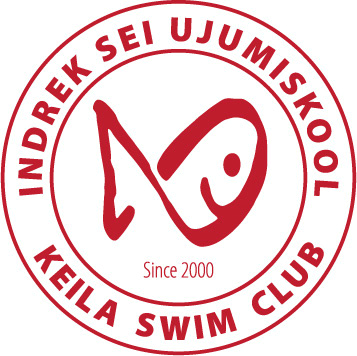 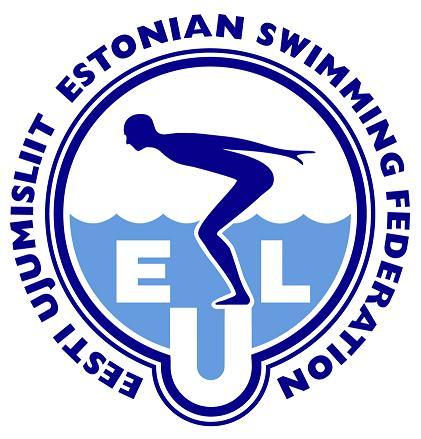 EUL UJUMISE NOORTESARI 2019/2020Tallinna A ja B tsooni III ETAPI JUHENDEUL Noortesarja Tallinna A ja B tsooni III etapp toimub laupäeval 4.aprillil 2020.a. Keila Tervisekeskuse ujulas (Paldiski mnt.17, Keila). Võistlus toimub 8 rajal 25 m basseinis, poolelektroonilise ajavõtu süsteemiga. Vee temperatuur 27,00C.                                      Osavõtjad : Tallinna,Pärnu,Haapsalu,Harjumaa ja Hiiumaa ujumisklubidAjakava.Tallinna A tsoon  (tüdrukud 2008 ja 2009 s.a. ning  poisid  2007 ja 2008 s.a. )Ujulasse pääseb kell 9.50. Soojendusujumine kell 10.00-10.50 ning võistluste algus kell 11.00. Tallinna B tsoon (tüdrukud 2006 ja 2007 s.a. ning, poisid 2005 ja 2006 s.a.) Ujulasse pääseb kell 13.50. Soojendusujumine kell 14.00-14.50 ning võistluste algus kell 15.00. Programm:Tallinna A tsoon                                                        Tallinna B tsoonAutasustamine peale  4 .ala  ja peale 9.ala            Autasustamine peale  4 .ala  ja peale 9.ala Ülesandmine: teha hiljemalt teisipäevaks, 31.märtsiks, 2020 kella 23,59-ks swimranking.net Entry Manager kaudu. ( korraldaja esindaja  Raili Puolokainen r_puolokainen@hotmail.com, 372 5647 2666 ).Starti lubatakse ainult EULi litsentsi omavad sportlased. Stardist loobumine teatada hiljemalt neljapäevaks 2.aprilliks kella 12.00-ks.Stardiprotokoll saadetakse klubidele 2.aprillil, 2020.a. kell 12:30Osavõtutasu: Võistluste stardimaks(!) k.a. teateujumine on 8,5 €, mille kohta väljastatakse osavõtvatele klubidele arved, vastavalt osalevate võistlejate startidele 2.aprilli 2020.a.  kella 12.00 seisuga. Autasustamine: Iga vanuseklassi kolme paremat ujujat igal distantsil autasustatakse medalitega. Korraldus: Võistlust organiseerib Keila Swimclub. Võistlus toimub vastavalt Noortesarja üldjuhendile ja FINA regulatsioonile. Kõik juhendis käsitlemata küsimused  lahendab peakohtunik.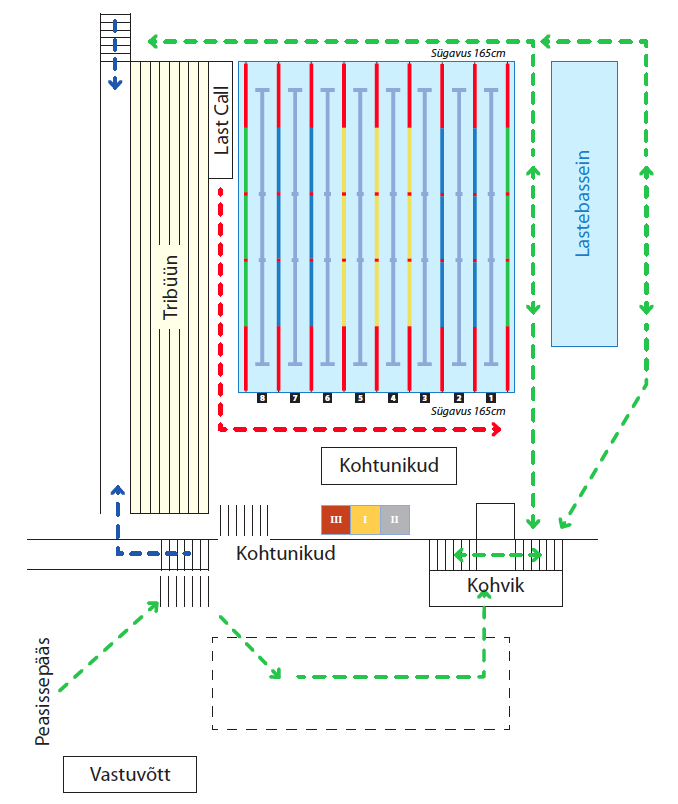 1.  50 m rinnuli   T-09 (11), P-08 (12)1.100 m rinnuliT-07 (13), P-06 (14)2.100 m rinnuli   T-08 (12), P-07 (13)2.100 m rinnuliT-06 (14), P-05(15)3.  50 m liblikat   T-09 (11), P-08 (12)3.100 m liblikatT-07 (13), P-06 (14)4.100 m liblikat   T-08 (12), P-07 (13)4.100  m liblikatT-06 (14), P-05 (15)5.200 m vabalt   T-09 (11), P-08 (12)5.400 m vabaltT-07 (13), P-06 (14)6.200 m vabalt   T-08 (12), P-07 (13)6.400 m vabaltT-06 (14), P-05 (15)7.100 m kompl.       T-09 (11), P-08 (12)7.200 m kompl.T-07 (13), P-06(14)8.200 m kompl.          T-08 (12), P-07 (13)8.400 m kompl.T-06 (14), P-05 (15)NB! Startida saab kahel individuaalsel oma  vanuseklasisi  distantsil ja ühes teateujumises.NB! Startida saab kahel individuaalsel oma  vanuseklasisi  distantsil ja ühes teateujumises.